I.r. PŠ V.Novaka Sveti Juraj                                                                                                       Učiteljica:Antonija Krmpotić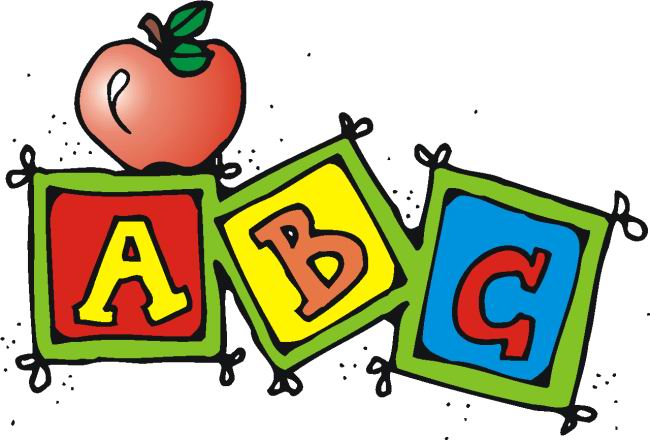 I.r. PŠ M.Anića Krasno                                                 Učiteljica: Đurđa Jugović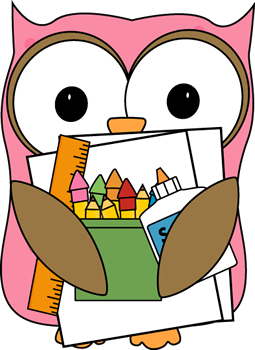 I.r. PŠ prof.B.Katalinića Vratnik                                 Učiteljica: Ivana Miškulin1.       Dane Bajrović2. Marko Bezjak3.     Matija Vukelić1.       Valentina Devčić2. Ivan Samaržija3.Luka Samaržija1.       Lara Katalinić